Zadanie 1.WebQuest jest:Programem komputerowym do edycji materiałów dydaktycznychMetodą prowadzenia dyskusjiMetodą kształcenia, której efektem jest zrealizowany projektChmurą cyfrowąZadanie 2.Świadome wykorzystanie metod i technik wypływających z informatyki wiąże się z:KonstruktywizmemKonektywizmemMyśleniem komputacyjnymMyśleniem logicznymZadanie 3.Obróbka cyfrowa fotografii jest ważną czynnością w przygotowaniu materiałów dydaktycznych dla uczniów. Który z wymienionych programów nie pomoże nam w tym procesiePhotoskapeGimpPaintMovie MakerZadanie 4.Typ dokumentu można rozpoznać po rozszerzeniu pliku. Plik z rozszerzeniem „wmv” jest:filmemprezentacjągrafikądźwiękiemZadanie 5.Uzupełnij informację:Kompetencja to układ umiejętności, wiedzy i postawZadanie 6.Nowością w obowiązującej już podstawie programowej kształcenia informatycznego w edukacji wczesnoszkolnej jest:Kształtowanie umiejętności kodowaniaWykorzystanie technologii informacyjnej w edukacji wczesnoszkolnejTworzenie elementów graficznych w wybranym programieKształtowanie umiejętności pisania w edytorze tekstówZadanie 7. Który skrypt przeprowadzi ptaszka Angry Bird do świnki?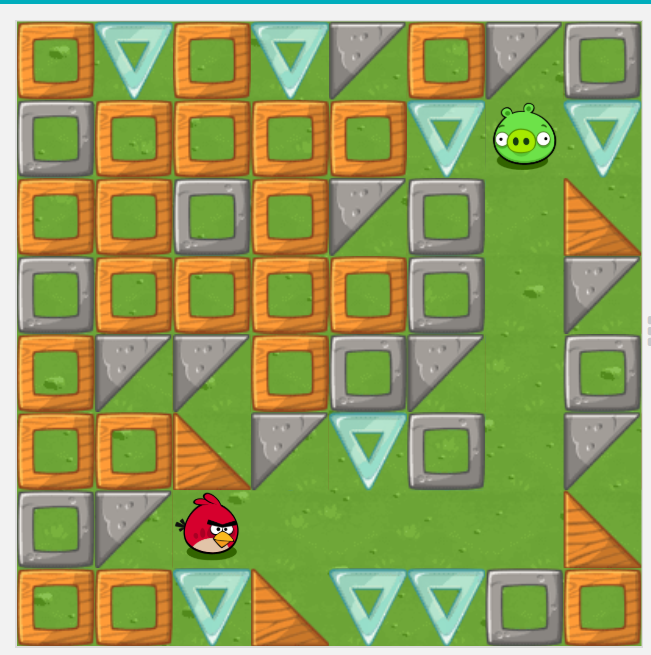 A)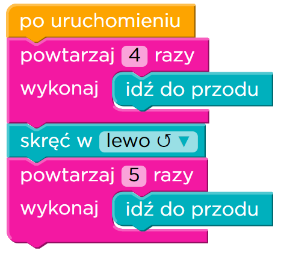 B)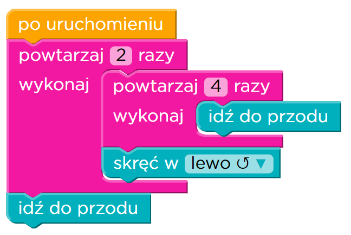 C)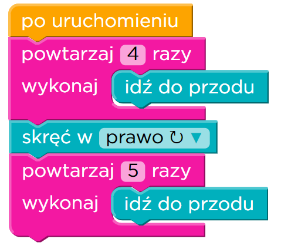 Zadanie 8Umiejętność definiowania i wyjaśniania pojęć jest efektem osiąganiaKompetencji matematycznej i naukowo-technicznejKompetencji informatycznejKompetencji porozumiewania się w języku ojczystymKompetencji społecznej i obywatelskiejZadanie 9Uzupełnij brakujące słowo:Taksonomia celów kształcenia Blooma obejmuje 3 sfery: poznawczą (kognitywną), afektywną (emocjonalną), psychomotorycznąZadanie 10Tworzenie unikatowych rozwiązań problemów edukacyjnych poprzez tworzenie struktury, a więc nowych powiązań znanych elementów składowych jest kategorią„Synteza” w sferze poznawczej w taksonomii celów kształcenia Blooma„Organizowanie” w sferze afektywnej w taksonomii celów kształcenia Blooma„Adaptacja w sferze psychomotorycznej w taksonomii celów kształcenia Blooma„Reagowanie” w sferze poznawczej w taksonomii celów kształcenia BloomaZadanie 11Działanie to odbywa się na każdym etapie procesu wspomagania. Jest to:DiagnozaEwaluacjaKontrolaMonitoringZadanie 12Czym jest połączenie możliwości instytucji i osób, które mogą udzielić wsparcia instytucji?Procesem doskonalenia Procesem rozpoznawania potrzebProcesem integracji zasobówProcesem zaspokajania potrzebZadanie 13Które z wymienionych osób są bezpośrednio zaangażowane w proces wspomagania pracy szkoły?RodzicUczeń Dyrektor szkołySpecjalista ds. wspomagania pracy szkołyZadanie 14Do której grupy osób wspierających pracę szkoły odnoszą się następujące zadania: dzielenie się doświadczeniami, organizacja otwartych lekcji:Dyrektorzy szkółNauczycieleEksperciSpecjaliści ds. wspomagania pracy szkołyZadanie 15Za które działanie jest odpowiedzialny specjalista ds. wspomagania pracy szkoły?Organizację zajęć otwartychProwadzenie warsztatów zgodnie z potrzebami szkołyUdział w diagnozie szkołyMotywowanie nauczycieli do wdrożenia zmianZadanie 16Angażuje wszystkich uczestników, każdemu dając możliwość swobodnej wypowiedzi i generowania nawet nierealnych rozwiązań problemu. To metoda:WebQuesttekstu przewodniegoBurza mózgówMetoda projektówZadanie 17Zbiór zasad kulturalnego zachowania w Internecie to:GroomingCyberprzemocNetykietaAnonimowośćZadanie 18Cyberprzemoc to:stosowanie przemocy poprzez m.in.: prześladowanie, zastraszanie, innych osób z wykorzystaniem Internetu Oszustwo mające na celu kradzież poufnych danych.Nękanie, prześladowanie w internecie.Uwodzenie i nawiązanie więzi emocjonalnej z dzieckiem za pomocą internetu.Zadanie 19W jakim miesiącu odbywa się Dzień Bezpiecznego Internetu?StyczeńLutyKwiecieńPaździernikZadanie 20Utworem są:prognoza pogody, repertuar kinaksiążki, zdjęcia, obrazy, zdjęcia, opisy patentowedokumenty urzędowe, proste informacje prasowe